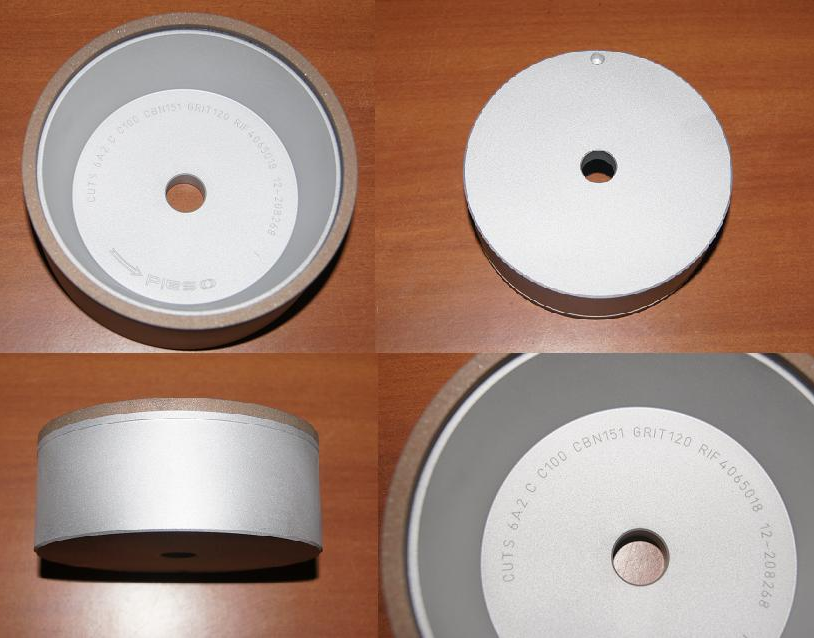 Код из 1САртикулНаименование/ Бренд/ПоставщикТехнические характеристикиГабаритыД*Ш*В,ммМасса,грМатериалМесто установки/НазначениеF00261524065018Круг шлифовальный 6A2 125*5*4*16 C100 B151 CUTSD=125d=16h=50400металлЗаточные станкиF00261524065018SAIDD=125d=16h=50400металлЗаточные станкиF00261524065018ЦРИD=125d=16h=50400металлЗаточные станки